                                                            HOTARAREA NR. 99					            Din data de 19.06.2018	 PRIVIND RECTIFICAREA BUGETULUI LOCAL AL MUNICIPIULUI BLAJ                  					     PE ANUL 2018	Consiliul local al municipiului Blaj  , intrunit in sedinta  „ ordinara ”,  in data de 19.06.2018 ;	Luand in dezbatere Proiectul de hotarare prin care se propune rectificarea bugetului local al municipiului Blaj pentru anul 2018  ;              Analizand raportul de specialitate nr.12595/13.06.2018  al Directiei buget, finante contabilitate din cadrul aparatului de specialitate al Primarului municipiului Blaj,  prin care se propune rectificarea bugetului local al municipiului Blaj pe anul 2018;Avand in vedere avizele comisiilor de specialitate ale Consiliului Local al municipiului Blaj;          Cunoscand  prevederile Legii nr. 273/2006 privind finantele publice locale ale  Legii nr. 215/2001, republicata , cu modificarile si completarile ulterioare;	In temeiul art. 36, 38, 39, 45,46 din Legea nr. 215/2001 privind ad-tia publica locala, republicata cu modificarile si completarile ulterioare;			     CONSILIUL LOCAL AL MUNICIPIULUI  BLAJ					H O T A R A S T E :              Art.1-  Consiliul Local al Municipiului Blaj aproba rectificarea bugetului local al municipiului Blaj  pentru anul 2018, dupa cum urmeaza:        I . Rectificarea bugetului local,astfel: 	-suplimentarea la partea de venituri : cu suma de 685 mii lei reprezentand diverse venituri(sume Consiliul Judetean) cu suma de 423 mii lei reprezentand venituri din proprietate(impozit cladiri persoane fizice)					-suplimentarea la partea de cheltuieli astfel:	La cap.51.02 Autoritati publice cu suma de-100 mii lei, reprezentand cheltuieli materiale 	 La cap.65.02 Invatamant cu suma de 110 mii lei reprezentand cheltuieli materiale(100 mii lei reparatii curente Liceul Tehnologic T.Cipariu),10 mii lei CSS Blaj)	La cap.66.02 Sanatat- cu suma de 122 mii lei reprezentand DALI ambulator spital	La cap.67.02 Cultura,recreere, religie-128 mii lei,reprezentand active nefinanciare(Amenajare ansamblul  Campia Libertatii si imprejmuiri,)	La cap.70.02 Locuinte,servicii si dezvoltare publica-520 mii lei reprezentand cheltuieli materiale(din care 420 mii lei reparatii curente Republicii)	La cap.74.02 Protectia mediului cu suma de 350 mii lei reprezentand cheltuieli materiale	La cap. 84.02 Transporturi cu suma de 278 mii lei reprezentad cheltuieli materiale-230 mii lei,subventii serviciul public-48 mii lei-diminuarea la partea de cheltuieli astfel:		La cap.51.02 Autoritati publice cu suma de 500 mii lei	reprezentand active  nefinanciare(reamenajare sediu primarie,curte interioara Colegiul IMClain)	II Rectificarea bugetului institutiilor finantate din venituri proprii si subventii astfel:	-suplimentarea la partea de venituri :-cu suma de 48 mii lei subventii(serviciul public)-cu suma de -1.188 mii lei venituri proprii CSM,spital	-la cap.70.10 Alte actiuni -cu suma de 48 mii lei reprezentand active nefinanciare(masina)	-la cap.67.02 Cultura,recreere,religie cu suma de 588 mii lei reprezentand cheltuieli materiale CSM 	-la cap.66.02 Sanatate cu suma de 600 mii lei ,din care:308 mii lei cheltuieli materiale,292 active nefinanciare	Art. 2- Directia buget finante contabilitate din cadrul aparatului de specialitate  al Primarului  municipiului Blaj va duce la indeplinire prevederile prezentei hotarari.		Art.3. Prezenta hotarare se va comunica Institutiei  Prefectului Alba, Primarului municipiului Blaj, secretarului municipiului Blaj, biroului buget finante contabilitate din cadrul aparatului de specialitate al Primarului municipiului Blaj.	Art.4.- Cu drept de contestatie la Tribunalul Alba in conditiile Legii  contenciosului administrativ nr. 554 / 2004 cu modificarile si completarile ulterioare.	Art.5.-Prezenta hotarare a fost adoptata cu un numar de 16 voturi «  pentru » valabil exprimate, 1 (unu) vot impotriva dl. Cons. Voina Dorin.  PRESEDINTE DE SEDINTA,				                    CONTRASEMNEAZA,  CONSILIER,					                            SECRETAR,       Sideras Alexandru     					                       Stefanescu Sergiu	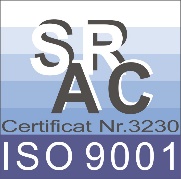 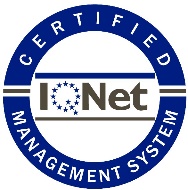 CONSILIUL LOCAL – U.A.T. -  MUNICIPIULUI BLAJPIATA 1848 nr.16, cod 515400 ; jud.Albatel: 0258 -710110; fax: 0258-710014e-mail: primarieblaj@rcnet.ro